Publicado en  el 20/02/2014 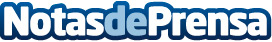 El Gobierno de Extremadura pone en marcha la primera Red de Municipios Emprendedores del paísEl Gobierno de Extremadura pone en marcha la primera Red de Municipios Emprendedores del país con el objeto de reconocer las entidades locales de la comunidad que establezcan las condiciones favorables para el desarrollo del emprendimiento, el crecimiento económico y la creación de empresas.Datos de contacto:Gobierno de ExtremaduraNota de prensa publicada en: https://www.notasdeprensa.es/el-gobierno-de-extremadura-pone-en-marcha-la_1 Categorias: Extremadura Emprendedores http://www.notasdeprensa.es